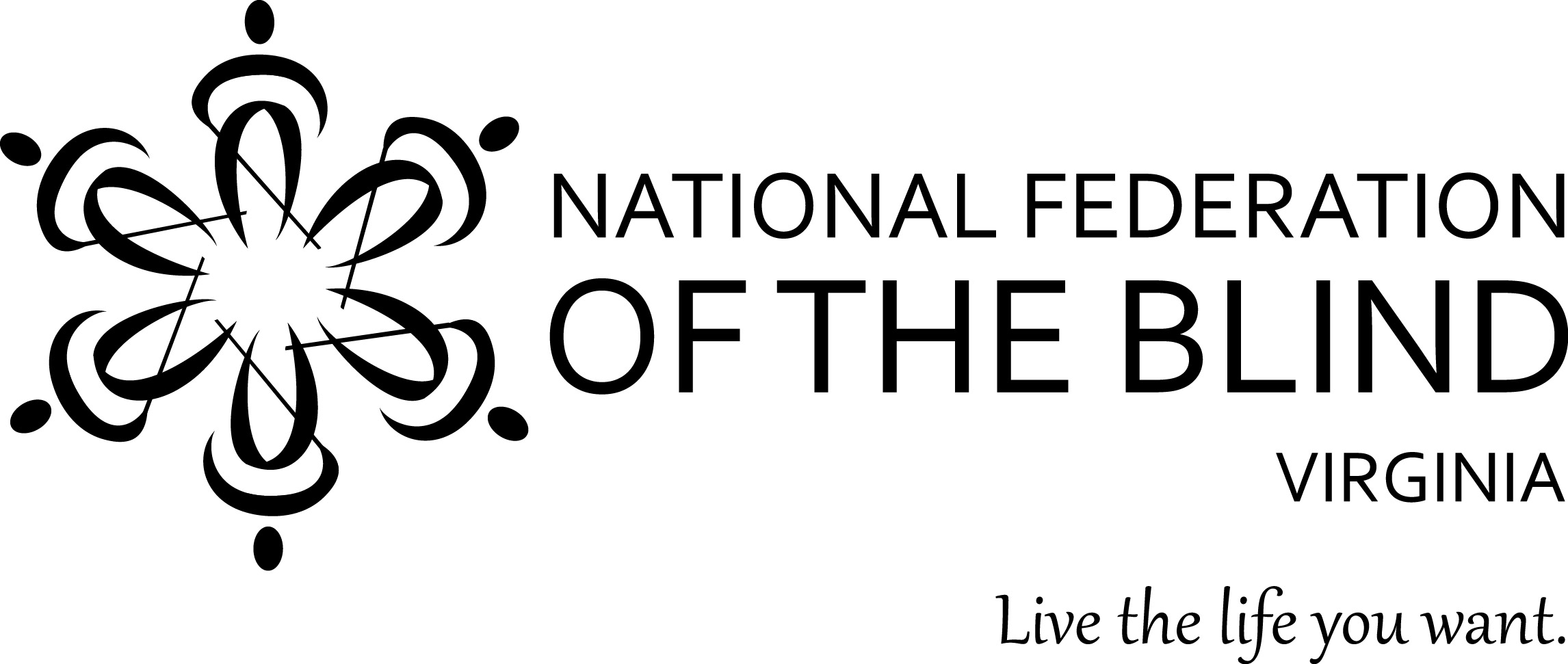 Empower, Engage, Explore What We Accomplish Together64TH ANNUAL CONVENTIONNATIONAL FEDERATION OF THE BLIND OF VIRGINIATracy Soforenko, PresidentOctober 27 — 30, 2022WESTIN TYSON’S CORNER7801 Leesburg PikeFalls Church, Virginia 22043 (703) 893-1340HOSTED BY THE POTOMAC CHAPTER OF THENATIONAL FEDERATION OF THE BLIND OF VIRGINIAChristine Grassman, PresidentOur National Representative:John Paré, Executive Director for Advocacy and Policy, National Federation of the Blind Table of ContentsTable of Contents	2The Federation Pledge	4Convention Registration	4Inclusivity, Diversity, and Social Conduct	5Zoom Meeting Access	6Convention Registration & Information	7Meal Functions	7Door Prizes	8Action Auction	8Information Table	9Dog Relief Area	9Assistive Listening Devices	9Presidential Suite	10Thursday, October 27, 2022	11FRIDAY, October 28, 2022	12General Session	12Friday Afternoon Concurrent Seminars	15Saturday, October 29, 2022	19General Session	19Saturday Afternoon Breakout Sessions	242022 Convention Banquet	26Sunday, October 30, 2022	28General Session	28Thank You to Our Sponsors	31The Federation Pledge“I pledge to participate actively in the efforts of the National Federation of the Blind to achieve equality, opportunity, and security for the blind; to support the policies and programs of the Federation; and to abide by its Constitution.” Convention RegistrationConvention registration is available online. We ask everyone, whether a Virginia resident or not, to register. If you register before October 10, you will be entered into a drawing for $100. Current members of a Virginia chapter or division will be eligible to vote for resolutions and in our elections. Advanced in-person registration on or before October 10 is highly subsidized.Virtual participation is free of charge.Details regarding in-person and virtual registration can be found at:https://www.nfbv.org/conventionInclusivity, Diversity, and Social ConductWe are committed to providing a harassment-free environment for everyone. Thank you for cultivating an atmosphere in which participants from diverse backgrounds can learn, network, and share with each other in an environment of mutual respect. We are committed to diversity, equity, and the free expression of ideas.These principles have been outlined in our code of conduct found at:https://nfb.org/code-conductWe recognize a shared responsibility to create and uphold that atmosphere for the benefit of all. Prohibited behaviors include harassment, unwelcome sexual attention, and inappropriate use of the NFB of Virginia virtual convention platform. Prohibited behavior or misuse of the platform will not be tolerated and may result in removal from the convention and/or other consequences. For assistance or to report an incident at the convention, please call 703-672-1339, or email help@nfbv.org for immediate attention. All reports will be fully investigated according to the steps in our code of conduct. Thank you for doing your part to contribute to our community and the high expectations we strive to maintain.Zoom Meeting AccessThe 2022 National Federation of the Blind of Virginia convention is an in-person event with a limited virtual experience. We will be streaming the following convention sessions over Zoom:Friday (10/28 - 9 AM to 12 PM) General Session.Friday (10/28 - 5 PM to 6 PM) DBVI Public Meeting.Saturday (10/29 - 9 AM to 12 PM) General Session.Saturday (10/29 - 7 PM to 10 PM) Banquet.Sunday (10/30 – 8:30 AM to 12 PM) General Session.We have embedded the Zoom links into the agenda to make it easy to just select the link and access your meeting.Standard Virginia Zoom Room: Zoom link: https://zoom.us/j/8297256345?pwd=SFAyamlQNU44ZTJ6dUZNMTV4RmhCQT09Meeting ID: 829 725 6345One Tap Mobile: +13017158592,,8297256345#For those using a land line telephone to access the meeting, we have made the information the same.The telephone number to call for all meetings is: 301 715 8592The Meeting ID is 829 725 6345If prompted, the Password is always 2020 1940Convention Registration & InformationConvention registration and information will be held in the Oaks Foyer, located outside of the Oaks Ballroom in the meeting room area. The cost of on-site registration is $75. Pre-registration packet pick up and on-site registration will be open the following times:Thursday, October 27 from 5:00 PM to 7:00 PM.Friday, October 28from 8:00 AM to 8:50 AM from 
12:00 PM to 1:00 PM and then again from 5:00 PM to 7:00 PM.Saturday, October 29 from 8:00 AM to 8:50 AM and 12:00 PM to 1:00 PM. Door prizes and auction items can be brought to the registration desk beginning on Thursday evening. Meal Functions Tickets for all meal functions are available at the registration desk as part of your registration packet. Banquet and box lunch tickets must be purchased by 8:50 AM on Saturday, October 29. The $75 Late On-site registration includes banquet and other meals. Note: For more information about hotel, registration or meal functions, please contact Joe Orozco at 703-672-1339.Door PrizesDoor prizes will be drawn periodically throughout convention sessions on Friday, Saturday, and Sunday and at the banquet. To be eligible for door prizes, you must be registered for the convention and present in the room. Additionally, participants in the convention virtual experience will be eligible for door prizes. When participants in the convention virtual experience hear their name, they should email doorprizes@nfbv.org within 10 minutes to claim their prize.Action AuctionThroughout the convention we will be holding an Action Auction to raise money for the affiliate. The auction will be great fun with many valuable items up for bid. You will have a chance to preview auction items on Friday afternoon in the exhibit area. For more information, go to https://nfbv.org/auction.Information TableIf you need assistance from the NFB of Virginia (such as helping a blind child get a good education, getting access to blindness skills training, learning to use NFB-NEWSLINE®, or resolving an employment discrimination problem), please go to the information table located at the rear of the Oaks ballroom. After the convention, a member of the NFB of Virginia will contact you. In addition, if you would like to sign up to receive any of our publications or would like to get regular updates about our programs and legislative efforts, please also visit the information table. The table will be open after the opening ceremonies on Friday, during General Session on Saturday, and all morning Sunday. Dog Relief Area The Westin Tyson’s Corner has several grass areas on the property. There is one designated dog relief area, which is located at the end of the function hallway and through the exit doors. Walk down the steps and on your left, is a grassy area. Please deposit all waste in the trashcans provided. Assistive Listening DevicesA limited number of assistive listening devices are available during all convention sessions and at the banquet. For an assistive listening device, please go to the information table located at the rear of the ballroom during all convention general sessions. A credit card or identification card is required as a deposit for the equipment. Presidential SuiteThe Presidential Suite is Room 939. Please review the schedule for pre-planned activities by invitation in this space.Thursday, October 27, 20225:00 PM to 7:00 PM: Registration: Oaks Foyer.6:00 PM to 7:30 PM: Welcome Reception organized by the Potomac Chapter, Deepa Goraya, First Vice President, Presidential Suite, Room 939. We welcome you to this casual reception to informally kick off our first in-person convention in 3 years! Come mingle, make new connections, and enjoy a drink or two at the NFBV Welcome reception in the Presidential Suite.6:00 PM to 9:00 PM: Virginia Leadership Seminar and Dinner: Palm Court Room near the Blue Fire Grill, Tracy Soforenko, President. By invitation only to Chapter & Division Presidents, Virginia Chapter Leadership Institute (CLI) Participants, and Project RISE Mentors who registered for this event.9:00 PM to 10:00 PM: Chocolate Tasting Olympics - Birches Room. Capacity for this session is limited to the first 50 individuals who registered for this particular session.FRIDAY, October 28, 20228:00 AM to 8:50 AM: Registration - Oaks Foyer.General SessionOaks Rooms 1 & 2Zoom Meeting ID: 829 725 63459:00 AM to 9:25 AM: Opening Ceremonies.Call to Order - Tracy Soforenko, President, NFB of Virginia.Invocation - The Rev. Crystal Hardin, Associate Rector, St. George's Episcopal Church, Arlington, Virginia. Presentation of the Colors - NFB of Virginia Veterans Pledge of Allegiance - Gerald Meredith, South Chesterfield, Virginia.Federation Pledge.Star Spangled Banner - Ally Kelso, Project RISE Participant, Burke Virginia and Deborah Jackson, Silver Bells Participant, Williamsburg, Virginia. Greetings and Special Program from Our Host Chapter - Christine Grassman, President, Potomac Chapter, Falls Church, Virginia.Convention Arrangements - Joe Orozco, Chairperson, Convention Organization and Arrangements, Arlington, Virginia.9:25 AM to 9:55 AM: National Report - John Paré, Executive Director for Advocacy and Policy, National Federation of the Blind, Baltimore, Maryland.9:55 AM to 10:00 AM: Action Auction.10:00 AM to 10:20 AM: Seniors Engaging Their Own Futures - Silver Bells, An Immersive Experience.Sandy Halverson, Moderator, Arlington, Virginia.Michael Davis, Newport News, Virginia.Deborah Jackson, Williamsburg, Virginia.Charles Ross, Fairfax, Virginia.10:20 AM to 10:30 AM: A Friend in the Virginia General Assembly. Delegate Kathy Tran, 42nd District, Fairfax, Virginia.10:30 AM to 10:45 AM: Exploring Civil Rights for All Blind People. Eve Hill, Partner, Brown Goldstein Levy, Baltimore, Maryland.Colleen Miller, Executive Director – Virginia Disability Law Center, Richmond Virginia.10:45 AM to 11:05 AM: Stepping into the Big Easy - Reflections from Virginia’s 2022 McDonald Fellows and Kenneth Jernigan Convention Scholarship Fund Winners.Moderator: Mary Durbin, Chairperson, McDonald Fellowship Committee, and NFB of Virginia Liaison, Kenneth Jernigan Convention Scholarship Fund, Virginia Beach, Virginia.Jacki Bruce, Williamsburg, Virginia.Charles McLeod, Williamsburg, Virginia.Nolan Wilson, Richmond, Virginia.11:05 AM to 11:20 AM: The Virginia Rehabilitation Center for the Blind and Vision Impaired - Exploring and Inspiring.Melody Roane, Director, Virginia Rehabilitation Center for the Blind and Vision Impaired (VRCBVI), Richmond, Virginia.11:20AM to 11:40 AM: Rehabilitation Services for the Blind in Virginia - Richard Mitchell, Commissioner, Department for the Blind and Vision Impaired.11:40 AM to 12:00 PM: Reports and Announcements.12:00 PM: General Session Adjourns.11:00 AM to 4:00 PM: Taming the Shark - Introduction to JAWS for Teachers of the Visually Impaired, Pines Room.The National Federation of the Blind of Virginia, in partnership with Vispero, and Allied Instructional Services cordially invite you to a hands-on training with the Job Access with Speech (JAWS) screen reader. Join Vispero trainers Elizabeth Whitaker and Rachel Buchanan and Allied Instructional Services Assistive Technology. instructor Mike Fish for this interactive training. Because of the popularity of this event, we must limit participants to teachers of the visually impaired. 12:00 PM to 1:00 PM: Registration - Oaks Foyer.12:00 PM to 5:00 PM: Exhibits - Oaks 3 Ballroom. 12:05 PM to 12:15 PM: Box Lunch Pickup - Intersection of Oaks Foyer and Main Hall (at the top of the ‘T’). Please bring your meal ticket.Friday Afternoon Concurrent Seminars 1:00 PM to 4:00 PM: Your Preview to Silver BELLS - Taking Control of Your Independence and Writing the Rest of Your Own Story. The Birches Room, Sandy Halverson, Program Coordinator, Silver Bells. Stop letting well intentioned family and caretakers tell you what your golden years should look like. Come check out our interactive panel discussion and rotate through our workstations to experience an abbreviated curriculum of what you can expect at a full weekend session. Get a first bite at the technology and alternative techniques used by blind seniors to enhance their lives and thrive. In addition, participants will get the opportunity to apply the skills discussed in an interactive collaboration exercise.1:00 PM to 4:00PM: CPR and First Aid Training Empowering Safety & Protecting Your Family - Oaks 1 and 2 Room. Are you interested in learning how to administer adult and pediatric CPR? Do you want to know the proper intervention if an adult, child, or infant is choking? Do you want to learn what you need to do to become certified in CPR and First Aid? This program is a partnership between the National Federation of the Blind of Virginia & Accessibility Inc. This event supported through a generous grant from the Winchester Host Lions Club. Event presenters are:Martin Ayaba, President & CEO, Accessibility Inc. Christine Grassman, Potomac Chapter President. 4:00PM to 5:00 PM: Resolutions Committee - Evergreen Room, Deepa Goraya, Chairperson. We encourage the participation of all members in setting Federation policy, and the best way to influence policy is through resolutions. As a grassroots organization, we serve our movement through collective action, and such action begins with policy making and debate. Come help shape the policies of the NFB of Virginia. 5:00 PM to 7:00 PM: Registration - Oaks Foyer.5:00 PM to 6:00 PM: Public Meeting on DBVI Divisions, Programs and Services, Oaks 1 and 2 Ballroom, Susan K. Davis, Policy, and Training Coordinator, Virginia Department for the Blind and Vision Impaired.We are grateful that DBVI will hold a public meeting where attendees can ask questions and speak with agency leadership. DBVI wants to hear from you, so come and share your thoughts and ideas on how DBVI can better meet the needs of blind and low vision Virginians. Let your voice be heard. 5:30 PM to 6:15 PM: At-Large Chapter Meeting and Reception, Presidential Suite, Room 939, Patrick Johnson, At Large Chapter President.6:30 PM to 8:30PM: Student Dinner Party and Business Meeting, Presidential Suite, Room 939, Jacob Ham, President, Virginia Association of Blind Students. Join the Virginia student division leaders and members for fellowship with old and new friends to kick off the convention weekend. Open and free to all students over the age of 14. Interactive icebreakers, engaging discussion, and high energy programming all in one session! We will also hold a brief business meeting and VABS Elections.7:00 PM to 10:00 PM: Latin Fiesta Convention Hospitality - Oaks 1 & 2 Room. Hosted by the Greater Alexandria Chapter and the Diversity, Equity, and Inclusion Committee. Evelyn Valdez, President, Greater Alexandria Chapter and Renee Valdez, Chair, NFB of Virginia Diversity, Equity & Inclusion Committee.The Greater Alexandria Chapter and the Diversity, Equity & Inclusion Committee have teamed up to host an unforgettable evening of Latin food, music, and dancing! So, be there and be ready to have a blast! See you in the Conga line!  ¡Olé! Don’t forget your ticket provided with your registration to enter this event.9:30 PM to 10:30 PM: Scholarship Mixer - Presidential Suite, Room 939, Jimmy Morris, Chairperson.This event is limited to the NFB of Virginia 2022 Jimmy Nelson Scholarship Finalists and the members of the Scholarship Committee.Saturday, October 29, 20228:00 AM to 8:50 AM: Registration - Oaks Foyer.General SessionOaks Rooms 1 & 2Zoom Meeting ID: 829 725 63459:00 AM: Call to Order - Tracy Soforenko, President, NFB of Virginia.9:00 AM to 9:05 AM: Invocation - Deepa Goraya, First Vice President, Potomac Chapter, District of Columbia. 9:05 AM to 9:25 AM: Why I Am a Federationist: A Student’s Journey. Mausam Mehta, Recording Secretary, National Federation of the Blind of Virginia, Charlottesville, Virginia.9:25 AM to 9:40 AM: Growing Possibilities for Students throughout Virginia, Louise Walch, Project RISE Younger Student Services Coordinator, Virginia Beach Virginia. NFBV GUIDE, Ally Kelso, Burke, Virginia.Blindness: Learning in New Dimensions, (BLIND Inc) Buddy Program, Allison Korb, Reston Virginia.BELL Academy in Home Edition. 9:40 AM to 9:50 AM: Project RISE: Resilience, Independence, Self-Advocacy and Employment. Joe Orozco, Project RISE Program Coordinator, National Federation of the Blind of Virginia, Arlington, Virginia.9:50 AM to 10:20 AM: Empower, Explore, Engage - What we Accomplish Together, Tracy Soforenko, President, NFB of Virginia.10:20 AM to 10:30 AM: Action Auction.10:30 AM to 10:40 AM: Introducing the 2022 NFB of Virginia James F. Nelson, Jr. Scholarship Finalists. Jimmy Morris, Chair, Glen Allen, Virginia.10:40 AM to 10:50 AM: Research Innovation Partnerships: User-Centered Design for Technologies - Dr. Nathalia Peixoto, Professor of Electrical Engineering, Bioengineering Department, and Dr. Shani Ross, Associate Chair, Bioengineering Department, George Mason University, Fairfax, Virginia.10:50 AM to 11:10 AM: Careers in Education: A Blind Teacher Panel.Denice Brown, Retired Elementary Teacher, Philadelphia, Pennsylvania.Mitchell Ford, Arabic Teacher, Fairfax High School, Arlington Virginia.Ixchel Jackie Larrauri, Preschool Autism Teacher, Dogwood Elementary, Herndon Virginia.11:10 AM to 11:20 AM: Action Auction.11:20 AM to 11:40 AM: Empowering and Engaging Fitness Strategies - Finding Fitness in Your Community.Learn the techniques and strategies to engage in fitness at a health club or in your local community in the morning General Session then apply these techniques in fitness and self-defense classes in the afternoon. Bring clothes to exercise so you can enjoy one of our three class options.Bonnie O’Day, Ph.D. Retired, Fitness Enthusiast, Alexandria, Virginia.Lori Pierce, President, Metro Washington Association of Blind Athletes; Paralympian, Silver Medalist, Arlington Virginia.Christina Campbell, 3rd Degree Black Belt Self-defense Specialist, Baltimore, Maryland.11:40 AM to 11:50 AM: Empowering Students Through Self Advocacy - Logan Stenzel, First Vice President, National Association of Blind Students, Minneapolis, Minnesota.11:50 AM to 11:55 AM: Action Auction.11:55 AM to 12:00 PM: Reports and Announcements.12:00 PM: General Session Adjourns.11:00 AM to 4:00 PM: Taming the Shark - Introduction to JAWS for teachers, students, and their parents, Pines Room. The National Federation of the Blind of Virginia, in partnership with Vispero, and Allied Instructional Services cordially invite you to a hands-on training with the Job Access with Speech (JAWS) screen reader. Join Vispero trainers Elizabeth Whitaker and Rachel Buchanan and Allied Instructional Services Assistive Technology instructor Mike Fish for this interactive training. Because of the popularity of this event, we must limit participants to teachers of the visually impaired, students ages 10-22, and their parents. 12:05 PM to 12:15 PM: Box Lunch Pickup - Intersection of Oaks Foyer and Main Hall (at the top of the ‘T’). Please bring your meal ticket.12:00 PM to 1:00 PM: Registration - Oaks Foyer.12:15 PM to 1:45 PM: Seniors Division Luncheon and Business Meeting, Birches Room. Nancy Yeager, President.12:15 PM to 1:45 PM: Virginia Association of Blind Merchants Division Luncheon and Business Meeting. Presidential Suite, Room 939, Jimmy Cunningham, President, Prince George, Virginia. Empower your future and discover your destiny by building your entrepreneurial business. Learn from others in our NFBV Merchants division so you can explore a profitable and engaging future.12:15 PM to 1:45 PM: Virginia Parents of Blind Children Luncheon and Business Meeting. Evergreen Room.Beth Sellers, President. Network with other parents, learn about resources for your children, ask questions about our programs for students from toddlers to graduate school, participate in our 15-minute business meeting. 12:15 PM to 1:30 PM: Student Lunch and Pulse Check. Oaks 1 and 2 Room. All students including Project RISE participants are encouraged to grab a box lunch and meet at the rear of the Oaks Ballroom for an opportunity to touch base and enjoy casual conversation.Saturday Afternoon
Breakout Sessions 1:00 PM to 1:50 PM: Empower Everyone with Self Defense Dogwood Room, Lower Level. Join self-defense Specialist and 3rd degree blackbelt Christina Campbell for an empowering seminar in self-defense. Whether you’re wanting to explore new ways to defend yourself or reaching out for a new way to engage in your community, this seminar will provide you basic tools to build your confidence in the world around you. Come as you are because self-defense doesn’t wait for a change of clothes! 1:00 PM – 6:00 PM: Accessible Escape Room - Redwood Room, Lower Level. Come try out the accessible escape room from Vispero. This casino themed, team building activity allows you to have fun while solving puzzles together. And no, we do not lock you in. Instructions for registering online for a specific time slot will be provided to registered convention attendees.2:00 PM to 4:30 PM: Senior Track - Staying in the Game. Birches Room, Nancy Yeager, President. Participate in discussions and presentations on such topics as: The Blind Shell Smart Phone.Self Defense.Group Exercise: Let’s Get Fit Our Way.Smart Phone Tips and Tricks.2:00 PM to 2:50 PM: Empower Everyone with Self Defense Dogwood Room, Lower Level. Join self-defense specialist and 3rd degree blackbelt Christina Campbell for an empowering seminar in self-defense. Whether you’re wanting to explore new ways to defend yourself or reaching out for a new way to engage in your community, this seminar will provide you basic tools to build your confidence in the world around you. Come as you are because self-defense doesn’t wait for a change of clothes! 3:00 PM to 5:00 PM: The Best You - Resetting your Mindset Seminar, Evelyn Valdez and Julia Ford, Coordinators, Evergreen Room. This station based interactive seminar will focus on your cognitive, physical, emotional, and social well-being. Expect self-esteem building, networking, dressing well, and Health and Wellness hands-on activities.3:00 PM to 3:50 PM: Empower Fitness - Yoga Class. Lori Pierce, Dogwood Room, Lower Level. Are you interested in learning more about yoga? Would you like to know more about the different types of yoga and how to participate in them as a blind or low vision person? If so, this session is for you.4:00 PM to 4:50 PM: Empower Fitness - Cardio Fitness Class. Lori Pierce, Dogwood Room, Lower Level. Do you want to learn how to do some cardio exercises from your home? Are you interested in learning about different exercises that will get your heart rate going, how to do a proper squat or Burpee? If so, then come and learn at this session.4:00 PM to 5:00 PM: Explore the Possibilities - A Focus Group discussion on Mobility Aids for Blind People. (Pending George Mason University Institutional Review Board Approval) George Mason University Researchers, Birches Room.5:00 PM to 6:00 PM: Student Track - Engaging, Empowering, and Exploring Your Full Potential, Evergreen Room.2022 Convention BanquetOaks BallroomIn a fun twist on the traditional banquet, come dressed in a tasteful costume as we celebrate our first banquet in 3 years with a keynote address by National Representative John Paré. Our roving reporters will come by during the banquet to allow you to share details about your costume with all.6:00 PM to 7:00 PM: Pre-Banquet Reception (Cash Bar) - Oaks Foyer.7:00 PM to 10:00 PM: Banquet Program - Tracy Soforenko, Master of Ceremonies and President, NFB of Virginia.Zoom Meeting ID: 829 725 6345Invocation - Christine Grassman, CFI Certified Secular Celebrant, President, Potomac Chapter, Falls Church, Virginia.Banquet Address - John Paré, Executive Director for Advocacy and Policy, National Federation of the Blind.2022 James F. Nelson Scholarship Awards.Presentation - Jimmy Morris, Scholarship Committee Chairperson.Action Auction - Jacki Brown, Chairperson and Auctioneer.Sunday, October 30, 2022General SessionOaks Rooms 1 & 2Zoom Meeting ID: 829 725 63458:15 AM Inter-Faith Breakfast: Oaks Ballroom8:30 AM to 9:20 AM: Engaging in Your Faith Community An Inter-Faith Breakfast - Oaks 1 and 2 Ballroom.Invocation, Hazzan Elisheva Dienstfrey, Agudas Achim Congregation, Alexandria, Virginia.Silver Bells Singers. Serving in Ministry, Deborah Jackson, Minister, New Zion Baptist Church, Williamsburg, Virginia.Overcoming Obstacles in the Faith Community, Ghoston, Student, Dallas Theological Seminary, Springfield, Virginia.Active Community Involvement, Stewart Prost, Vice President, Men’s Club, Congregation Beth El, Norfolk, Virginia.9:00 AM to 12:00 PM: Project RISE - Pine Room and Evergreen Room Joe Orozco, Coordinator.9:20AM to 9:30 AM: Action Auction.9:30 AM to11:00 AM: Business Session.Audit Committee Report - Sean McMahon, Chairperson, Alexandria, Virginia.Treasurer’s Report - Mark Roane, Treasurer, Richmond, Virginia.Nominating Committee Report - Chris Walker, Winchester, Virginia. Chairperson. Chapter and Division Reports interspersed between elections and resolutions.Elections.Resolutions - Deepa Goraya, Chairperson, District of Columbia.Committee Reports.2023 Richmond and Washington Seminars - Deepa Goraya, District of Columbia, and Bonnie O’Day, Alexandria, Virginia, Legislative Directors.2023 National Convention.2023 NFB of Virginia Convention.11:00 AM to 11:10 AM: Action Auction.11:10 AM to 11:30 AM: Online Learning in our Web 3 World.Mike Fish, Assistive Technology Coordinator, Blindness Division, Allied Instructional Services Mechanicsville, Virginia.Luke Simianer, Founder and CEO, Clusiv, Austin, Texas.Beth Sellers, Access Technology Instructor, TechVision; and President, Virginia Organization of Parents of Blind Children, Harrisonburg, Virginia.11:30 AM to 11:35 AM: Action Auction.11:35 AM to 11:55 AM: Interactive Town Hall Discussion with John Paré, Executive Director Strategic Initiatives, National Federation of the Blind and Tracy Soforenko, President.11:55 AM to 12:00 PM: Reports and Announcements.12:00 PM: General Session Adjourns.Thank you to our Potomac Chapter for hosting the 2022 NFB of Virginia State Convention. Your hospitality made us feel like family and it made the convention one of our best.Thank You to Our Sponsors 